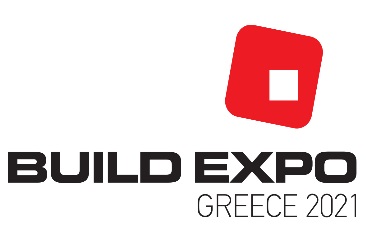 Formular de Participare la MISIUNEA CUMPĂRĂTORULUI în cadrul expoziţiei „BUILD EXPO GREECE”oraşul Atena, Grecia, 15 - 17 octombrie 2021*Toate cîmpurile marcate cu asterix (*) sunt obligatorii de completat  *De bifat caterogia de produse ce prezintă interes pentru dv. (se poate de bifat mai multe categorii).Materiale izolante – Sisteme de izolaţie termicăMateriale de construcție. Amestecuri uscate.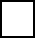 Materiale hidroizolante. Mortar. Amplificatori. Rame pentru uşi şi geamuri – Sisteme de construcţii din aluminiu – Lemn – Plastic Marmoră – Granit – PiatrăCiment. Produse din beton, prefabricate.VopseaPodea – Tavane suspendateUnelte, echipamente, utilaje pentru construcții. Patio – Pergole – PolicarbonațiEchipament electricBalustrade – Feronerie                                                                                                                      Semnătura / Ștampila…..........…………………………..PRENUME*   NUME*   DENUMIREA ÎNTREPRINDERII*   DOMENIUL DE ACTIVITATE*   FUNCŢIA*   PAGINĂ WEB*ADRESA*   ORAŞUL, ŢARA*   TELEFON*   E-MAIL*   REMARCĂ   